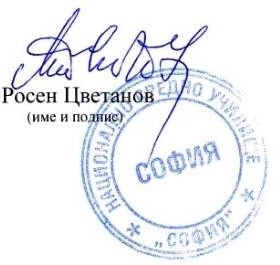 Утвърждавам:СИСТЕМА за подбор  на участници от НСУ „София“ в шестдневно туристическо пътуване по НП „Отново заедно“ на МОН  Политиката за подбор на участници в НП „Отново заедно“ на МОН е приета с Решение № 5 от 31.05.2022 г., на Педагогическия съвет на НСУ „София“.Раздел I.ОБЩИ ПОЛОЖЕНИЯС тази система се определя редът и условията за подбор на ученици от първи до единадесети клас в НСУ „София“, както и подбор на ръководители на групите.Настоящата система за подбор на участници от НСУ „София“ включва дейностите по кандидатстване и класиране.Участници в ученическите туристически пътувания са ученици от I клас до XI клас, учители, други педагогически специалисти, възпитатели, психолози, педагогически съветници и медицински специалисти от училищата и Центровете за специална образователна подкрепа (ЦСОП) - по преценка на ръководителя на институцията - инициатор на пътуването. Ръководители на групи могат да бъдат учители, а по изключение и други педагогически специалисти.Първият критерий, по който се извършва подборът на кандидатите за участие в шестдневно туристическо пътуване на ученици в НП „Отново заедно“ на МОН е в зависимост от продължителността на обучението от разстояние в електронна среда (ОРЕС). Учениците са разделени в две групи, според броя дни в ОРЕС.	Ученици, които са се обучавали в ОРЕС по-малко от 20 дни получават 5 точки. Ученици, които са се обучавали в ОРЕС повече от 20 дни получават 7 точки. (Решение № 5 от 31.05.2022 г., на Педагогическия съвет на НСУ „София“).	По третия критерий – представяне в учебния процес:за учениците от 1. клас до 6. клас ще се вземе под внимание годишния успех за учебната 2021/2022 г.; за учениците от 7. клас до 11. клас ще се вземе под внимание успеха от първия срок на учебната 2021/2022 г.Раздел II. ДЕЙНОСТИГрафик за реда на приемането на заявления на ученици и ръководители на групи от НСУ „София“ в шестдневно туристическо пътуване по НП „Отново заедно“ на МОН:За ученициЗа ръководители на групиКандидатстване:Директорът на НСУ „София“ със заповед определя Училищна комисия, която организира дейностите по кандидатстване и класиране на ученици и ръководители в  шестдневно туристическо пътуване по НП „Отново заедно“.На ученициРодителите/настойникът на всички ученици, кандидатстващи по програмата подават заявление по образец (Приложение 1) в срок до 30.06.2022 г. на имейл: nsou151z@abv.bg. В заявлението се посочва наличието на всички обстоятелства от Раздел III.Училищната комисия има право да изисква копия на документи според посочените в Раздел III критерии.На педагогически специалисти Учителите/педагогическите специалисти, които желаят да бъдат ръководители на групи по НП „Отново заедно“, в срок до 30.06.2022 г. подават заявление по образец (Приложение 2) на имейл: nsou151z@abv.bg.Класиране:На ученициКласирането на ученици в НСУ „София“ се извършва съгласно критериите, посочени в Раздел III.Класирането на ученици се извършва при спазване на критериите, посочени в Раздел III, съобразно подадените от родителите/настойника заявления.След класиране, на видно място в сградата и в сайта на училището, се предоставя информация за одобрените ученици при спазване на Закона за защита на личните данни и регламент 679 от 2016 година на ЕС, включваща входящ номер и брой точки.Задължение на родителите/настойника е да следят информацията за класиранията и да спазват сроковете.Класирането се извършва по низходящ ред в зависимост от събраните точки. Общият брой точки е сбор от точките по отделните критерии, посочени в Раздел III.При установяване от Комисията на невярно декларирани от родителя/настойника данни, ученикът не се класира.На педагогически специалистиКласирането се извършва по критериите и точките, по показатели и подпоказатели, получени в картите за оценка и самооценка, за диференцирано заплащане за учебната 2020/2021  година.Класирането се извършва в низходящ ред, като крайният брой точки за всеки педагогически специалист е сумата от точките от двете карти /за оценка и самооценка/.Деклариране на участиеРодителите/настойникът или упълномощени с нотариално заверено пълномощно от тях/него лица декларира участие (Приложение 3) на одобрените ученици, спазвайки установени срокове. Одобрените ученици могат да се откажат от пътуване не по-късно от 20.07.2022 г. На мястото на отказалия се участник се класира следващият в списъка.Директорът утвърждава окончателните списъци с одобрените участници. Раздел III. КРИТЕРИИ ЗАПОДБОР НА УЧЕНИЦИЗа кандидатстване се приемат ученици по следните критерии, приети с Решение № 5 от 31.05.2022 г., на Педагогическия съвет на НСУ „София“.Раздел IV. КРИТЕРИИ ЗА ПОДБОР НА РЪКОВОДИТЕЛИ НА ГРУПИ  Ръководители на групи могат да бъдат учители, а по изключение и други педагогически специалисти. Броят на ръководителите на групи е 7 (седем).Ако броят на желаещите ръководители на групи е по-голям от 7 (седем), се извършва подбор по критериите и точките, по показатели и подпоказатели, получени в картите за оценка и самооценка, за диференцирано заплащане за учебната 2020/2021  година.Класирането се извършва в низходящ ред, като крайният брой точки за всеки педагогически специалист е сумата от точките от двете карти /за оценка и самооценка/.Приложение № 1         НАЦИОНАЛНО СРЕДНО УЧИЛИЩЕ „СОФИЯ“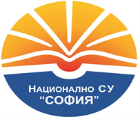 София 1618, бул. „Монтевидео“ 21, тел/факс: +359879023315, e-mail: nsou151@abv.bg, web: www.nsousofia.orgВх. № ……………………/……………..20….г.				ДО ДИРЕКТОРА									НА НСУ „СОФИЯ“З А Я В Л Е Н И ЕЗА УЧАСТИЕ В ШЕСТДНЕВНО ТУРИСТИЧЕСКО ПЪТУВАНЕ ПО НП „ОТНОВО ЗАЕДНО“ НА МОНОт …………………………………………………………….……………………………......Адрес:……………………………...………………………….…………………………….....Телефон:….......................................................e-mail:.…………………………………….....	ГОСПОДИН ДИРЕКТОР,	Желая синът/дъщеря ми ……………..………………………………………………………… ученик/ученичка от …………… клас да бъде включен/а в шестдневно туристическо пътуване по НП „Отново заедно“ на МОН.	Декларирам, че синът/дъщеря ми отговаря на следните критерии:	Информиран/а съм, че при невярно декларирани данни нося наказателна отговорност по чл. 313 от НК.	Запознат съм със Системата за подбор на участници в шестдневно туристическо пътуване по НП „Отново заедно“.Дата: ……………20….. г.						С уважение: ……………...гр. София										/подпис/Приложение № 2         НАЦИОНАЛНО СРЕДНО УЧИЛИЩЕ „СОФИЯ“София 1618, бул. „Монтевидео“ 21, тел/факс: +359879023315, e-mail: nsou151@abv.bg, web: www.nsousofia.orgВх. № ……………………/……………..20….г.				ДО ДИРЕКТОРА									НА НСУ „СОФИЯ“З А Я В Л Е Н И ЕЗА УЧАСТИЕ В ШЕСТДНЕВНО ТУРИСТИЧЕСКО ПЪТУВАНЕ ПО НП „ОТНОВО ЗАЕДНО“ НА МОНОт …………………………………………………………….……………………………......Длъжност ..................................................................................................................................Адрес:……………………………...………………………….…………………………….....Телефон:….......................................................e-mail:.…………………………………….....	ГОСПОДИН ДИРЕКТОР,	Желая да бъдa включен/а като ръководител на група в шестдневно туристическо пътуване по НП „Отново заедно“ на МОН, което ще се осъществи от 21.08.2022 г. до 26.08.2022 г. вкл. в хотел „Хелиос“, гр. Приморско.Дата: ……………20….. г.						С уважение: ……………...гр. София										/подпис/Приложение № 3         НАЦИОНАЛНО СРЕДНО УЧИЛИЩЕ „СОФИЯ“София 1618, бул. „Монтевидео“ 21, тел/факс: +359879023315, e-mail: nsou151@abv.bg, web: www.nsousofia.orgДЕКЛАРАЦИЯОт ..................................................................................................................................................родител (настойник/попечител/лице, което полага грижи за дете) на............................................................................................................................................................................................ от ......... клас на  НСУ „София“, гр. София.	Запознат/запозната съм с условията на туристическото пътуване по НП „Отново заедно“ на МОН, което ще се осъществи от 21.08.2022 г. до 26.08.2022 г. вкл. в хотел „Хелиос“, гр. Приморско и съм съгласен/съгласна синът ми/дъщеря ми да пътува. 	Декларирам, че детето ми е здраво и няма декомпенсирани хронични заболявания, не е контактно на заразни болести, не е заболяло от заразни болести и е навършило тригодишна възраст. 	Декларирам, че ще уведомя писмено ръководителя на групата, ако детето ми има хронични заболявания - алергии към храни или лекарствени продукти, диабет, епилептични припадъци или др. 	Запознат/запозната съм с инструктажа за безопасност и култура на поведение на ученика по време на пътуването. Дата: ..................................г.                                                  Декларатор:.............................. Гр. София									/подпис/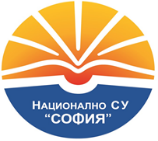 НАЦИОНАЛНО   СРЕДНО   УЧИЛИЩЕ   „СОФИЯ“София 1618, бул. „Монтевидео“ 21, тел. 02/9559892, nsou151@abv.bg, web: www.nsousofia.org________________________________________________________________________СРОКДЕЙНОСТ5.1.от 08.06.2022 г. до 30.06.2022 г. вкл. до 17.00 ч.Подаване на заявления от родителите 5.2.01.07.2022 г. в 12.00 ч.Обявяване на списъците на одобрените ученици 5.3.от 01.07.2022 г. до 08.07.2022 г. вкл. до 17.00 ч.Деклариране на участие на одобрените ученици5.4.от 09.07.2022 г. до 20.07.2022 г.Попълване на свободни места 5.5.26.07.2022 г. в 12.00 часаОбявяване на пътуващите участнициСРОКДЕЙНОСТ5.6.от 08.06.2022 г. до 30.06.2022 г. вкл. до 17.00 ч.Подаване на заявления от ръководители на групи5.7.01.07.2022 г. в 12.00 ч.Обявяване на списъците на ръководители на групи№КРИТЕРИИБРОЙ ТОЧКИ1.Продължителност на обучението от разстояние в електронна среда 1.1.За ученици обучавани в ОРЕС по-малко от 20 дни 51.2.За ученици обучавани в ОРЕС повече от 20 дни72.Социален статус – според доход на член от семейството2.1.1 група – доход до 500 лв.32.2.2 група – доход от 501 до 1000 лв.13.Представяне в учебния процессредният успех за годината отговаря на броя точки (напр: при успех 5,55 = 5,55 точки)№КРИТЕРИИБРОЙ ТОЧКИ1.Продължителност на обучението от разстояние в електронна среда 1.1.За ученици обучавани в ОРЕС по-малко от 20 дни 1.2.За ученици обучавани в ОРЕС повече от 20 дни2.Социален статус – според доход на член от семейството2.1.1 група – доход до 500 лв.2.2.2 група – доход от 501 до 1000 лв.3.Представяне в учебния процесОбщ брой точки